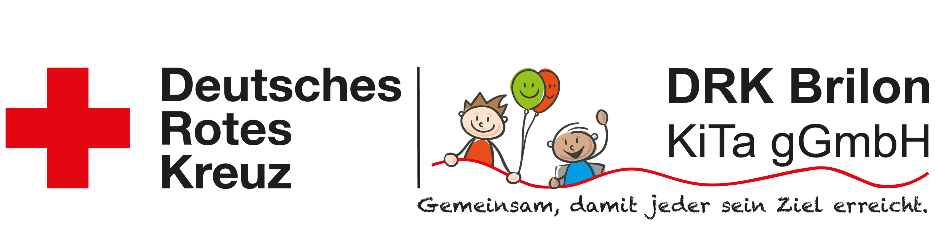 Muster Gesprächsprotokoll ElternbeschwerdeNeue Terminvereinbarung: ________________________________________________________           _________________________________________                     Unterschrift Eltern                                      Unterschrift päd. Fachkraft/Leitung/FachberatungDatum:    Uhrzeit:Gruppe:Name des Kindes:Name des Kindes:Name des Kindes:ElterngesprächTelefonatGesprächsteilnehmer:Gesprächsinhalte:Ergebnisse/Vereinbarungen:Unterschriften: